Plantilla para la presentación de resúmenes en la Jornada de Ciencia y Técnica de la UNLPam - Octubre 2021Director/a: Nombre Apellido(1). Co-Director/a: Nombre Apellido(1) Investigadores/as: Nombre Apellido(2), Nombre Apellido(3) y Nombre Apellido(1)Becarios/as: Nombre Apellido(1) (1) Departamento/Instituto/Facultad/Institución, Universidad, Ciudad, País. E-mail: correo@dominio.com(2) Departamento/Instituto/Facultad/Institución, Universidad, Ciudad, País(3) Departamento/Instituto/Facultad Institución, Universidad, Ciudad, PaísPalabras clave: palabra 1; palabra 2; palabra 3; palabra 4; palabra 5.El tamaño de la página será A4 (29,7 cm x 21 cm), con márgenes de 2,5 cm. Título en minúsculas (excepto cuando corresponda mayúsculas), letra Times New Roman tamaño 12, negrita y centrado. Luego de un renglón, incluir los nombres y apellidos de quienes ejerzan la dirección y codirección en letra Times New Roman tamaño 12. A continuación (punto aparte) incluir los nombres y apellidos de las y los investigadoras/es y de becarias/os u otros integrantes en letra Times New Roman tamaño 12. Dejar un renglón e incluir hasta 5 palabras clave separadas por punto y coma en letra Times New Roman tamaño 12. Luego de un renglón incluir el texto, el cual debe tener una longitud máxima de 300 palabras sin contar título, integrantes ni palabras clave y, en el caso de incluir figura/s o tabla/s, la extensión total no debe superar las 2 páginas. La letra será Times New Roman tamaño 12, con alineación justificada e interlineado de 1,5 líneas. La figura o tabla puede ser en color o blanco y negro, debe poseer buena calidad (>220 dpi), texto claramente legible y breve leyenda al pie. Los resúmenes deberán ser enviados a la Secretaría de Investigación y Posgrado del Rectorado de la UNLPam en formato de procesador de texto (extensiones .odt, .doc, .docx), al correo electrónico analia.pugener@unlpam.edu.ar (Dra. Analía Pugener), hasta el 30/09/2021. Cada presentación deberá enviarse en forma electrónica en formato PDF (Portable Document Format) anexada por correo electrónico a adminv@unlpam.edu.ar (Yamila Gómez) hasta el 30/09/2021. Cada resumen deberá ser presentado en forma oral por un/a integrante del mismo, en un plazo máximo de 5 minutos y 3 minutos para preguntas.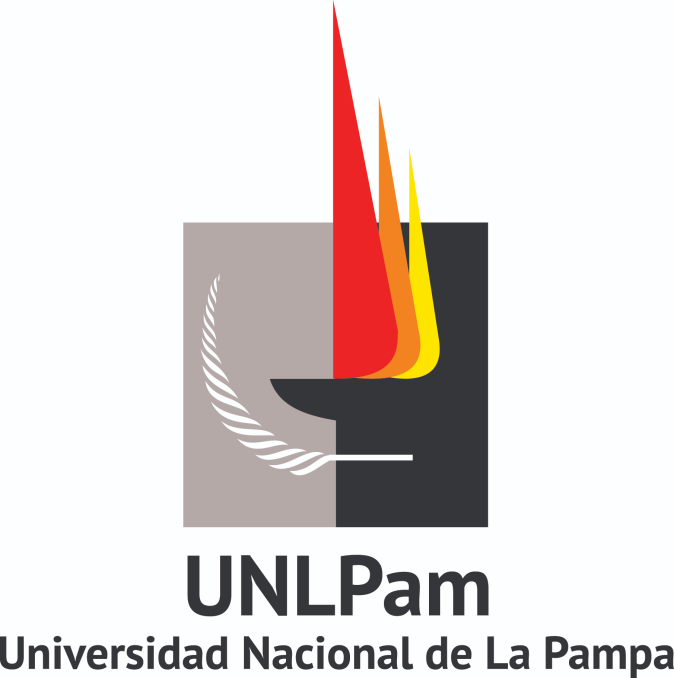 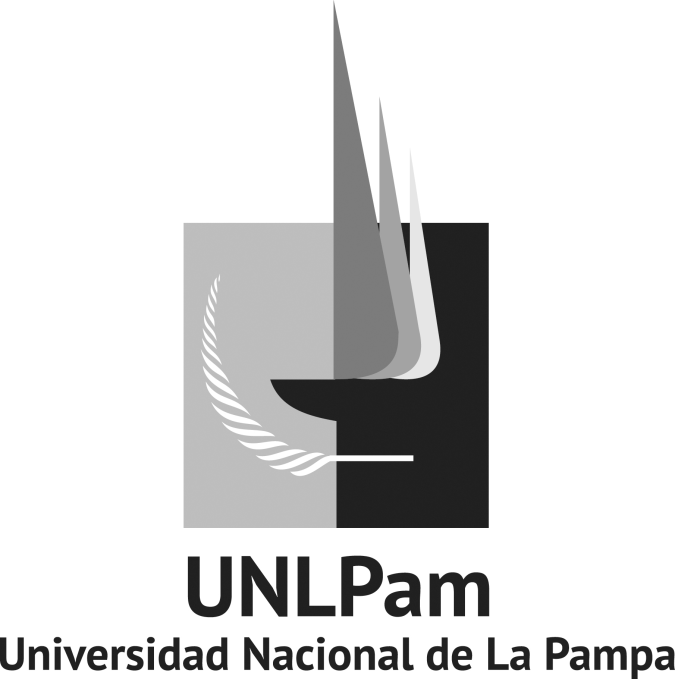 Figura/tabla 1. La figura o tabla puede ser en color o blanco y negro, debe poseer buena calidad (>220 dpi), texto claramente legible y breve leyenda al pie.